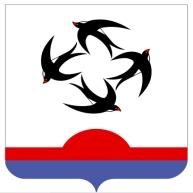 АДМИНИСТРАЦИЯ КИЛЬМЕЗСКОГО РАЙОНАКИРОВСКОЙ ОБЛАСТИПОСТАНОВЛЕНИЕ    _____2021						                                                   № ___пгт КильмезьО внесении изменений в постановление администрации Кильмезского района от 25.07.2019 № 312В соответствии с Федеральным законом от 27.07.2010 № 210-ФЗ                  «Об организации предоставления государственных и муниципальных услуг»,  с экспертным заключением Министерства Юстиции Кировской области от 25.12.2020 № 4539-47-07-03, администрация Кильмезского района ПОСТАНОВЛЯЕТ:1.Внести в постановление администрации Кильмезского района от 25.07.2019 № 312 «Об утверждении административного регламента предоставления муниципальной услуги «Выдача разрешения на выполнение авиационных работ, парашютных прыжков, демонстрационных полетов воздушных судов, полетов беспилотных летательных аппаратов, подъемов привязанных аэростатов над муниципальным образованием» (далее – Регламент) следующие изменения:1.1 Название административного регламента и по тексту постановления изложить в новой редакции «Выдача разрешения на выполнение авиационных работ, парашютных прыжков, демонстрационных полетов воздушных судов, полетов беспилотных воздушных судов (за исключением полетов беспилотных воздушных судов с максимальной взлетной массой менее 0,25 кг), подъемов привязных аэростатов над населенным пунктом муниципального образования, а также посадку (взлет) на расположенные в границах населенных пунктов муниципального образования площадки, сведения о которых не опубликованы в документах аэронавигационной информации»1.2 Пункт 2.13.1 подраздела 2.13 раздела 2 изложить в следующей редакции «Требования к помещениям, в которых предоставляются муниципальные услуги, к залу ожидания, местам для заполнения запросов о предоставлении муниципальной услуги, информационным стендам с образцами их заполнения и перечнем документов, необходимых для предоставления каждой муниципальной услуги, в том числе к обеспечению доступности для инвалидов указанных объектов в соответствии с законодательством Российской Федерации о социальной защите инвалидов»;1.3 Подраздел 5.6 раздела 5 дополнить следующими пунктами «5.6.8 В случае признания жалобы подлежащей удовлетворению в ответе заявителю, указанном в части 8 Федерального закона от 27.07.2010 N 210-ФЗ (ред. от 30.12.2020), дается информация о действиях, осуществляемых органом, предоставляющим муниципальную услугу, многофункциональным центром либо организацией, предусмотренным частью 1.1 статьи 16 Федерального закона от 27.07.2010 N 210-ФЗ (ред. от 30.12.2020), в целях незамедлительного устранения выявленных нарушений при оказании муниципальной услуги, а также приносятся извинения за доставленные неудобства и указывается информация о дальнейших действиях, которые необходимо совершить заявителю в целях получения государственной или муниципальной услуги.(часть 8.1 введена Федеральным законом от 19.07.2018 N 204-ФЗ).5.6.9 В случае признания жалобы не подлежащей удовлетворению в ответе заявителю, указанном в части 8 Федерального закона от 27.07.2010 N 210-ФЗ (ред. от 30.12.2020), даются аргументированные разъяснения о причинах принятого решения, а также информация о порядке обжалования принятого решения.»2. Опубликовать постановление на официальном сайте администрации Кильмезского района Кировской области в информационной телекоммуникационной сети «Интернет».3. Контроль за исполнением постановления возложить на исполняющего обязанности заведующего отделом ЖКХ, жизнеобеспечения, строительства и архитектуры.Глава Кильмезского района                                                              А.В. Стяжкин_______________________________________________________________________ПОДГОТОВЛЕНО:Главный специалист  по градостроительной деятельности	                     Е.Н. Мальцева26.03.2021СОГЛАСОВАНО:Исполняющий обязанности заведующегоотделом ЖКХ, жизнеобеспечения,строительства и архитектуры                           	                          В.Б. Морозова26.03.2021ПРАВОВАЯ ЭКСПЕРТИЗА ПРОВЕДЕНА:Консультант по правовым вопросам 	                          Е.В. Бурова26.03.2021ЛИНГВИСТИЧЕСКАЯ ЭКСПЕРТИЗА ПРОВЕДЕНА:Управляющий делами администрации района,заведующий отделом организационнойи кадровой работы                                                                           М. Н. Дрягина26.03.2021РАЗОСЛАТЬ: Администрация-1отдел  ЖКХ-1